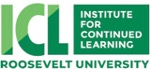 STUDY GROUP PROPOSAL FORMInstitute for Continued Learning at Roosevelt UniversityStudy Group Sessions (1-9 weeks):  Winter ____   Spring ____   Summer ____   Fall _____Title of Study Group:				Coordinator:Co-coordinator(s):Primary coordinator’s phone:                   		Email:Description of Study Group: Note:  This description will be published in the study group brochure. If you will require attendees to pay a fee or purchase a book or other materials, please include the requirements in your description. Also, if you will not meet every week of the schedule, please include the dates you will not meet in your description. How would you prefer to offer your class?_____ On-campus     _____ Hybrid (On-Campus and Zoom Simultaneously)     _____ ZoomLength of Study Group (Number of Sessions) _____Day and Time? Study Group sessions will be held Tuesdays through Thursdays ____ Any day and time is OK	 ____ I have a preference				  	Day/Date(s)			 Time 1st Choice2nd Choice3rd Choice FOR ON-CAMPUS CLASSES ONLY:Will there be a maximum and/or minimum number of enrollees for this study group?Maximum number: ____                  Minimum number: ____Do you plan to use computer presentations?  Yes__      No__ 		 If Yes, do you plan to bring your own laptop?     Yes__      No__	Thank you for providing these details! If you have questions, please contact Andrea Basalay (andrea.basalay@gmail.com) or the ICLRU Center: (officemanager@iclru.org).03/20/2024